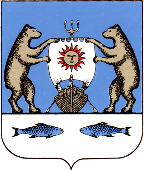 Российская ФедерацияНовгородская область Новгородский районАдминистрация Савинского поселенияП О С Т А Н О В Л Е Н И Еот 27.11.2017 № 958д. СавиноО внесении изменений в постановлениеАдминистрации Савинского сельскогоПоселения от 25.03.2015 № 125«Об утверждении Порядка составленияи ведения сводной бюджетной росписи бюджета Савинского сельского поселенияВ соответствии с Бюджетным кодексом Российской ФедерацииПОСТАНОВЛЯЮ:	1. Внести в постановление Администрации Савинского сельского поселения от 25.03.2015 № 125 «Об утверждении Порядка составления и ведения сводной бюджетной росписи бюджета Савинского сельского поселения» (далее - Постановление) следующие изменения:1.1. Дополнить Раздел 1 Постановления пунктом 4 следующего содержания:«4. Установить, что роспись расходов главного распорядителя бюджетных средств Савинского сельского поселения составляется по форме сводной бюджетной росписи Савинского сельского поселения.»;1.2. Пункт 3.2 Постановления – исключить;2. Постановление вступает в силу с момента его подписания и распространяет свое действие на правоотношения, возникшие с 1 января 2015 года.Глава сельского поселения					А.В. Сысоев